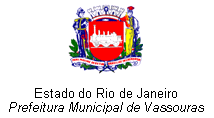 		O Município de Vassouras, através da Comissão de Processo Seletivo Simplificado, designada pela Portaria n.º 087/2016, torna público a Homologação das Inscrições do Processo Seletivo Simplificado 01/2016. De acordo com o item 2.3 do Edital – Os candidatos que não tiveram a sua inscrição homologada poderão interpor recurso escrito perante a Comissão do Processo Seletivo Simplificado, contendo as razões que amparem as suas irresignações. O recurso deverá ser entregue na Secretaria Municipal de Administração no dia 26/04/2016 no horário compreendido das 12:00 às 18:00 horas.WILSON DE MAIOPresidente da Comissão do Processo Seletivo SimplificadoCláudia Fernandes Lavinas do CantoSecretária Municipal de AdministraçãoFica homologado o Presente Edital de Inscrições do Processo Seletivo SimplificadoVassouras, 25 de Abril de 2016.NOME DO (A) CANDIDATO (A)DOCUMENTO DE IDENTIDADECristiana Keller da Rocha117796359 IFP/RJMilton Sant’ Ana de Freitas Filho4042841 DGPC/GO